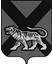 ТЕРРИТОРИАЛЬНАЯ ИЗБИРАТЕЛЬНАЯ КОМИССИЯ ХАНКАЙСКОГО РАЙОНАР Е Ш Е Н И Е12.01.2023 		                   с. Камень-Рыболов	                          № 38/146О работе территориальной избирательной комиссии Ханкайского района по повышению правовой культуры членов участковых избирательных ко-миссий и резерва составов участковых избирательных комиссий в 2022 годуВ соответствии со статьей 26 Федерального закона «Об основных гарантиях избирательных прав и права на участие в референдуме граждан Российской Федерации», статьей 27 Избирательного кодекса Приморского края, заслушав председателя территориальной избирательной комиссии Ханкайского района О.В. Гурулеву, территориальная избирательная комис-сия Ханкайского района РЕШИЛА:        1. Информацию о работе территориальной избирательной комиссии Ханкайского района по повышению правовой культуры членов участковых избирательных комиссий и резерва составов участковых избирательных комиссий в 2022 году принять к сведению (прилагается).        2. Настоящее решение разместить на официальном сайте органов местного самоуправления Ханкайского муниципального округа в разделе «Территориальная избирательная комиссия».Председатель комиссии                                                                    О.В. ГурулеваСекретарь заседания                                                                       А.М. Иващенко                                                                                                                                            Приложение                                                                            к решению территориальной                                                                      избирательной комиссии                                                                        Ханкайского района                                                                         от 12.01.2023 № 38/146О работе территориальной избирательной комиссии Ханкайского района по повышению правовой культуры членов участковых избирательных комиссий и резерва составов участковых избирательных комиссий в 2022 годуОбучение членов участковых избирательных комиссий и резерва составов избирательных комиссий по повышению правовой культуры избирателей, мониторингу и совершенствованию избирательных технологий в Российской Федерации проходило в 2022 году согласно плану, утвержденному решением территориальной избирательной комиссии Ханкайского района от 17.01.2022 № 32/136. Обучение проводилось по учебно-методическим пособиям для членов участковых избирательных комиссий и резерва составов избирательных комиссий, разработанным РЦОИТ при ЦИК России. Обучение основам избирательного процесса и организации работы участковой избирательной комиссии проходило в виде самостоятельной подготовки. В июле-августе члены УИК принимали участие вместе с резервом составов участковых комиссий участие в изучении тем по лекциям и обучающим видеороликам учебно-методических материалов для резерва составов избирательных комиссий, размещенным на сайте РЦОИТ при ЦИК России в разделе «Обучение». Все приняли активное участие в обучении. По итогам обучения члены участковых избирательных комиссий и резерв составов УИК прошли тестирование, сертификаты получили все – 184 члена УИК, 141 человек из резерва составов. Члены территориальной комиссии также приняли участие в обучении по данным материалам, прошли тестирование и все 9 человек получили сертификаты. Отвечая на вопросы тестов, 300 баллов (100%) набрали 70 членов УИК, 5 членов ТИК и 37 из резерва составов.В августе РЦОИТ при ЦИК России была разработана программа обучения для членов УИК «Организация деятельности участковой избирательной комиссии». Все члены участковых избирательных комиссий и территориальной прошли обучение и приняли участие в тестировании. Все 100% получили сертификаты. Наибольшее количество баллов (от 280 до 300) набрали 143 члена УИК, что составило 78% от общего числа членов и 6 членов ТИК (67%).Председатели, заместители председателей и секретари УИК также принимали участие в обучении на канале «Просто о выборах» видеохостинга «YouTube», знакомились с информационными материалами и видеороликами, размещаемыми ЦИК России и РЦОИТ при ЦИК России для организаторов выборов. При получении сертификатов наибольшее количество баллов получили 22 председателя УИК, что составляет 79%.В этом году также проводилась работа и по повышению правовой культуры будущих избирателей. С 1 апреля по 30 апреля в Ханкайском муниципальном округе территориальной избирательной комиссией совместно с Управлением образования Администрации Ханкайского муниципального округа, Ханкайским филиалом КГБ ПОУ «Уссурийский агропромышленный колледж» и МБУ «Библиотечно-музейный центр» проводились мероприятия, посвященные Дню молодого избирателя, согласно плану, утвержденному решением территориальной избирательной комиссии от 21.03.2022 № 33/138 «О проведении Дня молодого избирателя в Ханкайском муниципальном округе в 2022 году». Во всех школах района и колледже были проведены различные мероприятия, направленные на повышение уровня информированности молодых и будущих избирателей о выборах, на воспитание их гражданской ответственности. Итоги проведения Дня молодого избирателя в Ханкайском муниципальном округе в 2022 году рассмотрены на заседании комиссии 13 мая. Активное участие в данных мероприятиях приняли члены участковых комиссий: председатели: Лукина Е.В. (УИК № 2901), Лескова Н.В., (УИК № 2903), Федюченко И.А. (№ 2907), Чегодаева О.В. (УИК № 2909), Бибик Л.М. (УИК № 2910), Воловик Е.Б. (УИК № 2912), Романова Н.И. (УИК № 2913), Аксютина О.В. (УИК № 2915), Воронова Е.А. (УИК № 2916), Маленко И.В. (УИК      № 2917), Осадчая Л.В. (УИК № 2919), Меновщикова О.В. (УИК № 2924), Бабинцева О.Ю. (УИК № 2925), Теплова А.А. (УИК № 2927);заместители председателей и секретари комиссий: Коцко О.В. (УИК       № 2904), Рыжих О.Ф. (УИК № 2906), Федорова Е.Л. (УИК № 2907), Селиванова В.М. (УИК № 2910), Черникова Л.И. (УИК № 2913), Губатова Н.М. (УИК № 2915), Теслина С.Н. (УИК № 2919), Волокитина Г.В. (УИК № 2922), Волкова Т.Б. (УИК № 2924) и Шевцова О.М. (УИК № 2927);члены комиссий: Имшинецкая Е.Е. (УИК № 2906), Е.А. Макарова Е.А. (УИК № 2915), Ивчук А.С. и Пигина О.В. (УИК № 2916).